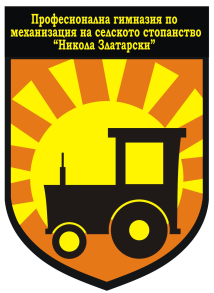 ПРОФЕСИОНАЛНА ГИМНАЗИЯ ПО МСС „НИКОЛА ЗЛАТАРСКИ” Гр.Златарица, ул.”Ропотамо” №19, тел./факс 0615/3-54-12, e-mail: pgmss@abv.bgКонспект за изпит по психология и логика IX класПсихологията като наукаСамовъзприятието  и СамооценкатаАз – ефективността и самоконтолътСаморегулацията и самоусъвършенстванетоПоловата идентичност и сексуалносттаОбщуване с другитеЛюбовта Алтуизмът и емпатиятаБариерите в общуванетоГрупата на връстниците и взаимоотношенията с тяхМотивацията и личносттаЕмоциите и агресивносттаСтресът и душевното здравеПсихологически зависимостиПсихологическия „портрет” на връстникаСветът на възрастните. Семейството Сетивно познаниеВъзприятие и паметМисленето и интелектътЛогиката като наукаМислене и логикаРационално мисленеПонятие. Видове понятия и отношения между понятиятаОпределение и делениеСъждение. Видове прости съждения. Сложни съжденияЛогически закониУмозаключениеСилогизъмИндукция. Индуктивни умозаключенияИндивидуални методиДоказателствоТези. Хипотеза. АргументиЛогика на диалогаНелогична логикаИзготвил:                                                                                        Утвърдил:Йорданка Радева                                                                            Директор Мария Петкова